Стратегическое планирование и управлениеСписок кандидатских и докторских диссертацийМожно заказать полные текстыВернуться в рубрикатор диссертаций по экономике, правоведению и экологииhttps://право.информ2000.рф/dissertation.htm Разработка и продвижение сайтов - от визитки до интернет-магазинаСоздание корпоративных библиотек, книги и дисертацииАксенов П.В. Обеспечение устойчивого развития промышленного предприятия на основе стратегических конкурентных преимуществ. 2016 gg1

Александров А.В. Стратегическое управление экономической устойчивостью предпринимательских структур в кризисных условиях. 2022 gg22-17

Алцыбеева И.Г. Обеспечение экономической безопасности организации на основе формирования стратегии ее развития. 2022 gg22-5

Андреева Т.А. Развитие интегрированной системы менеджмента качества и стратегического управления предприятий промышленности. 2016 gg2

Андреевский И.Л. Стратегическое планирование развития предприятий ИТ-отрасли по производству и распространению облачных программных продуктов. 2022 gg22-19Антипин И.А. Теоретические, методологические и прикладные основы формирования стратегий социально-экономического развития региона. 2022 region22-90Афанасьев М.М. Инструментально-организационное обеспечение стратегического планирования в регионе. 2022 region22-18Ахмадов М.А. Стратегическое развитие региональных социально-экономических систем (на примере СКФО). 2021 region21-16

Басалаева Н.Н. Управление антикризисным развитием полиграфических организаций с использованием инструментария оперативного и стратегического контроллинга. 2012 Автореферат gg3

Батырова Н.С. Информационно-аналитическое обеспечение стратегии устойчивого развития компании. 2014 gg18

Богуславская С.Б. Развитие методов стратегического управления промышленным предприятием на основе системы сбалансированных показателей. 2010 Автореферат gg6

Бухориев С.М. Развитие системы стратегического управленческого учета на предприятиях химической промышленности в условиях антикризисного управления. 2021 gg21-1

Варшавская В.В. Стратегическое планирование деятельности инжиниринговых компаний атомной отрасли на основе семантического моделирования. 2020 gg2-1Васькова Ю.И. Совершенствование стратегического управления на региональных мясоперерабатывающих предприятиях (на примере Саратовской области). 2021 ag21-18Волкова Э.С. Стратегическое планирование деятельности предприятий электроэнергетики Республики Карелия. 2020 ng2-4Гаркушин А.Г. Совершенствование системы менеджмента качества газораспределительных организаций на основе стратегического планирования инновационной деятельности. 2022 ng22-12

Горохова П.А. Стратегическое управление экономическими системами сферы услуг. 2022 gg22-9

Гусейнов Д.Э.О. Интеграционные процессы как фактор стратегического развития современной корпоративной структуры. 2018 gg5Дарвиш Фавваз. Стратегическое управление инновациями в сфере малого бизнеса. 2023 gg23-1

Двинских Д.Ю. Стратегическая оценка ресурсов межорганизационного процесса. 2016 gg7

Дмитренко С.А. Аналитическое обеспечение планирования стратегического развития предприятия. 2019 gg8Доменко Ю.Ю. Управление экономикой региона на основе инструментов стратегического планирования. 2022 region22-34Ерхов М.В. Совершенствование инструментов стратегического планирования социально-экономического развития регионов. 2011 Автореферат region32

Ершов Д.М. Модели, алгоритмы и программное обеспечение системы поддержки принятия решений при стратегическом управлении организацией. 2014 gg9Зобнева Е.А. Управление стратегическим потенциалом предприятия сельскохозяйственного машиностроения (на материалах Алтайского края). 2021 ag21-16

Ильина Е.А. Формирование стратегии устойчивого развития промышленных предприятий в условиях цифровой экономики. 2022 gg22-8Калицева К.А. ESG- трансформация стратегического развития южнороссийских регионов. 2023 gg23-3

 Караханян Г.С. Механизмы формирования стратегий развития промышленных предприятий. 2018 gg10Колесников Д.В. Формирование социально-ориентированных стратегий муниципалитетов в регионе. 2020 region2-56Кот Е.М. Концепция стратегического управления источниками и факторами риска в интегрированных структурах агропромышленного комплекса. 2022 ag22-64

Красникова А.С. Механизм организационно-экономического управления системой стратегического и тактического планирования предприятия оборонно-промышленного комплекса в условиях диверсификации. 2020 gg2-2

Кугушев А.В. Информационно-логические модели формирования стратегии развития промышленного предприятия (на примере горно-металлургического комбината). 2006 Автореферат gg11

Кузнецов И.А. Развитие форм стратегического партнерства. 2014 gg12

Кулакова Ю.Н. Формирование и реализация стратегии операционной деятельности промышленного предприятия: теория и методология. 2020 gg2-3

Лопаткин Р.В. Разработка бизнес-моделей предприятий гражданской авиастроительной отрасли в рамках интеграции корпоративных стратегий и проектов. 2020 gg2-4

Лящук А.В. ФОРМИРОВАНИЕ И РЕАЛИЗАЦИЯ МЕХАНИЗМА СТРАТЕГИЧЕСКОГО ПЛАНИРОВАНИЯ НА ПРЕДПРИЯТИЯХ ГРУЗОВОГО АВТОМОБИЛЕСТРОЕНИЯ. 2022 gg22-2

Малашкина О.Ф. МЕХАНИЗМ СТРАТЕГИЧЕСКОГО УПРАВЛЕНИЯ РАЗВИТИЕМ ВЫСОКОТЕХНОЛОГИЧНЫХ ПРОМЫШЛЕННЫХ КОМПАНИЙ В УСЛОВИЯХ МЕЖФИРМЕННОЙ ЦИФРОВОЙ КООПЕРАЦИИ. 2022 gg22-4

Мепория Л.Г. Стратегическое планирование производственной мощности на машиностроительных предприятиях. 2022 gg22-18

Милоданова Ю.А. Организационно-экономический механизм формирования стратегии конъюнктурно обусловленной трансформации авиадвигателестроительного предприятия. 2013 gg13Мирошников С.Н. Государственное управление социально-экономическим развитием субъектов Российской Федерации на основе системы стратегического планирования. 2020 region2-18

Назаров А.Г. Развитие методологии стратегического управления промышленными предприятиями: методы, механизмы и финансово-инвестиционные инструменты. Автореферат. 2021 gg21-2
Назарычев М.Ю. Инструментальные средства поддержки выбора стратегии развития многопрофильного предприятия. 2013 Автореферат gg14

Наплекова Т.К. Совершенствование производственной стратегии как инструмент повышения конкурентоспособности промышленных предприятий. 2022 gg22-12

Недомолкина Я.Н. Развитие информационно-методического обеспечения стратегического учета и отчетности экономического субъекта. 2021 gg21-3

Палаш С.В. Стратегические ориентиры и эффективность реализации структурной промышленной политики. 2022 gg22-10

Поляков Д.А. Стратегическое управление развитием зернопродуктового комплекса. 2022 gg22-14Рыбальченко С.И. Системный подход при реализации плана стратегического развития муниципального образования. 2010 Автореферат region36Самофеев И.А. Управление развитием высокотехнологической промышленной корпорации на основе бизнес-модели жизненного цикла изделия. 2022 gg22-7Самыгин Д.Ю. СТРАТЕГИЧЕСКОЕ ПЛАНИРОВАНИЕ РАЗВИТИЯ СЕЛЬСКОГО ХОЗЯЙСТВА РОССИИ. 2022 ag22-3

Сарычев А.Е. Совершенствование методов внутреннего стратегического анализа компаний средне- и низкотехнологичных отраслей (на примере цементной промышленности). 2009 Автореферат gg15

Селютина Т.С. Развитие организационно-методического обеспечения стратегического экономического анализа корпорации. 2019 gg16Сигиневич Д.А. Совершенствование инструментов стратегического планирования на примере развития газонефтехимического комплекса на базе газовых ресурсов Восточной Сибири. 2020 ng2-6

Симонов А.В. Модель и механизм стратегического управления проектами в сфере информационно-коммуникационных технологий. 2022 gg22-16

Сметанина А.И. Разработка инновационной стратегии организации для обеспечения ее конкурентоспособности [в санаторной сфере]. 2022 gg22-15Стрелка Е.А. Совершенствование стратегического планирования развития сельских территорий. 2022 ag22-14

Сунь Синюань. Инструментарий выбора и оценки результативности реализации производственной стратегии промышленного предприятия. 2022 gg22-6

Такахо Э.Е. Совершенствование стратегического планирования оптовой и розничной торговли продовольственными и сельскохозяйственными товарами. 2022 gg22-13Текин А.В. Совершенствование технологии стратегического планирования деятельности субъектов малого и среднего предпринимательства. 2021 econ21-15Терещенко Н.В. Разработка и реализация стратегий социально-экономического развития муниципальных образований. 2017 region33

Толочко И.А. Система стратегического планирования предприятия оборонно-промышленного комплекса на основе логико-лингвистического моделирования. 2022 gg22-1Толстолуцкий Р.О. Обоснование стратегических направлений развития сельских территорий. 2022 region22-83

Ураев Н.Н. Стратегическое управление развитием адаптационного потенциала вертикально интегрированных компаний. 2018 gg17
Хдейб Тарек Саид Нимер. РАЗВИТИЕ СТРАТЕГИЧЕСКОГО УПРАВЛЕНЧЕСКОГО УЧЕТА В КОММЕРЧЕСКИХ ОРГАНИЗАЦИЯХ. 2022 gg22-3

Шамина О.А. Формирование модели стратегического управления малыми предприятиями медиаиндустрии. 2021 gg21-4

Шильцова А.В. Формирование стратегических альянсов в легкой промышленности. 2022 gg22-11Шмакова М.В. Формирование стратегии формирования регионального развития с учетом пространственной компоненты. 2020 region2-33Щепилов О.И. Развитие методов стратегического менеджмента на основе использования сценарного анализа. 2023 gg23-2Эдилсултанова Л.А. Финансирование стратегического развития российских компаний нефтегазового сектора. 2022 ng22-66Юсупова И.В. Методология стратегирования регионального экономического развития в условиях реализации национальных проектов. 2022 region22-59Можно заказать полные текстыВернуться в рубрикатор диссертаций по экономике, правоведению и экологииhttps://право.информ2000.рф/dissertation.htm Разработка и продвижение сайтов - от визитки до интернет-магазинаСоздание корпоративных библиотек, книги и дисертацииСТУДЕНЧЕСКИЕ и АСПИРАНТСКИЕ РАБОТЫ на ЗАКАЗ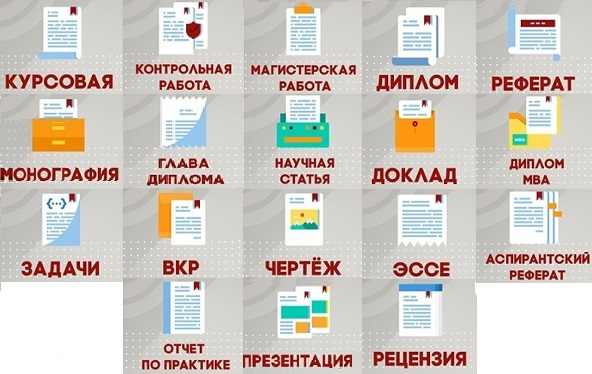 